Allô sorcières, tome 1 : Viser la lune, d’Anne-Fleur Multon               Cote : E MUL VQuatre filles de 14 ans se lient d'amitié sur un forum. Elles décident de partager leurs passions en créant une chaîne YouTube avec des vidéos sur l'astronomie, les jeux vidéo, la pâtisserie et la photographie. Quand l'une d'elles est écartée d'un championnat de sport électronique parce qu'elle est une fille, les trois autres médiatisent l'affaire pour lutter contre cette injustice. Premier roman.Le club de l'ours polaire, Volume 1, Stella et les mondes gelés, d’Axel Bell    Cote : J BEL C 1  Stella est invitée par son père adoptif à un voyage avec les explorateurs du club de l'Ours polaire. Accompagnée de ses amis Beanie, le demi-elfe, Shay, le garçon qui parle aux loups, et Ethan, le magicien snob et désagréable, elle part vers le Grand Nord. Mais ils se retrouvent séparés du groupe et doivent affronter d'étranges créatures.Coeur de loup, de Katherine Rundell                                                     Cote : J RUN CAu début du XXe siècle, Féodora vit au coeur des forêts glaciales de Russie avec sa mère. Celle-ci est une maître-loup, chargée de lui enseigner comment réapprendre à l'animal à s'affranchir de la domestication pour retrouver sa nature sauvage. Alors que Féo jouit d'une incroyable complicité avec les loups, l'arrivée de l'armée du tsar vient bouleverser sa vie.Deux secondes en moins, de Marie Colot & Nancy Guilbert              Cote : J COL DA Annecy, Igor ne parvient pas à pardonner à son père, responsable de l'accident qui l'a défiguré. Rhéa est sous le choc du suicide de son petit ami. Leur amour de la musique et l'enthousiasme de Fred Randal, leur professeur de piano commun, leur redonne goût à la vie.L'écrivain mystère, de Stéphane Daniel                                              Cote : J DAN EThibault Anderson, le célèbre auteur de romans policiers, est invité dans une classe pour parler de ses livres. Mais il n'arrive même pas à répondre aux questions des enfants sur ses propres ouvrages et rôde dans les couloirs sous des prétextes suspects. Lucas, Zinédine et Marion enquêtent pour savoir pourquoi il fait tant de mystères.Et plus si affinités, de Sara Barnard                                                    Cote : J BAR EInquiets de l'incapacité de parler de leur fille dans les situations de stress, ses parents essaient tous les traitements médicaux et psychologiques qui leur sont proposés. Paradoxalement, c'est la surdité de Nick qui sortira Steffi de son mutisme. Entre langue des signes, regards éloquents et autres moyens de communications improvisées, les deux adolescent tissent un lien très fort.Fil de fer, de Martine Pouchain                                                             Cote : J POU FGabrielle, 15 ans, surnommée Fil de fer en raison de sa maigreur, doit quitter son village à cause de la Seconde Guerre mondiale. Durant l'exode, elle rencontre et tombe amoureuse de Gaétan, mais celui-ci a un comportement étrange.Le gang de minuit, de David Walliams                                                Cote : E WAL GCinq enfants admis dans un service pédiatrique lugubre se prêtent main-forte en créant un gang qui se réunit chaque nuit.Le garçon qui courait, de François-Guillaume Lorrain                        Cote : J LOR GEn 1936, Sohn Kee-Chung remporte le marathon aux jeux Olympiques de Berlin. Le jeune Coréen, dont le pays a été annexé par le Japon, avait dû courir sous les couleurs nippones. Prix Jules Rimet 2017.Le monde de Lucrèce, Volume 1, d’Anne Goscinny & Cathy Muller Cote : E GOS M 1Avec sa famille recomposée, la rentrée en 6e de Lucrèce s'annonce mouvementée. Heureusement, elle peut compter sur ses fidèles amies Aline, Coline et Pauline pour affronter la nouvelle année.Le mystère du gang masqué, de Ken Follett                                       Cote : E FOL MDeux garçons pensent avoir trouvé un terrain de jeu de rêve juste pour eux en découvrant d'anciens studios de cinéma à l'abandon. Mais, bientôt, ils se rendent compte que non seulement ils ne sont pas seuls dans le bâtiment, mais qu'ils courent un réel danger.La passe-miroir, Volume 1, Les fiancés de l'hiver, de Christelle Dabos         Cote : J DAB P 1Ophélie, qui peut lire le passé des objets et traverser les miroirs, vit tranquillement sur l’arche d’Anima. Mais quand elle est fiancée de force à Thorn, du clan des Dragons, elle doit le suivre à la Citacielle. Elle va être mêlée sans le savoir à un terrible complot. Gagnant du Concours premier roman jeunesse organisé par Gallimard Jeunesse, RTL et Télérama. Coup de coeur du Rablog 2017.Simon Thorn, Volume 1, Simon Thorn et le sceptre du roi animal, d’Aimée Carter Cote : E CAR S 1Les aventures de Simon Thorn, un garçon de 12 ans capable de se transformer en animal et de leur parler. Il est un animalgame mais ignore encore qu'il est l'héritier du roi des aigles et de la reine des loups, en guerre depuis toujours.Vivant, de Roland Fuentès                                                                        Cote : J FUE VSept étudiants partent ensemble pour les vacances. Ils sont rejoints par Elias, le nouvel ami de l'un d'entre eux. Mais le séjour entre amis prend une tournure dramatique.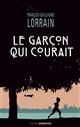 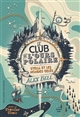 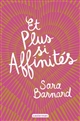 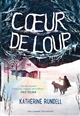 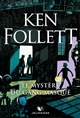 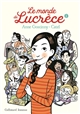 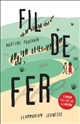 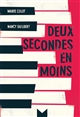 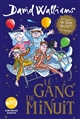 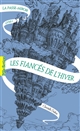 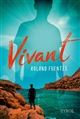 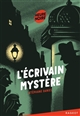 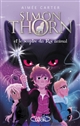 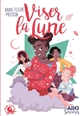 